Российская Академия НаукРОССИЙСКИЙ ФОНД ФУНДАМЕНТАЛЬНЫХ ИССЛЕДОВАНИЙИНСТИТУТ МАШИНОВЕДЕНИЯ им. А.А. БЛАГОНРАВОВА РАНпри информационной поддержке журналов «Проблемы машиностроенияи надежности машин» и «Проблемы машиностроения и автоматизации»Проводят III научно - техническУЮ КОНФЕРЕНЦИЮс участием иностранных специалистов«Динамика и прочность конструкций аэрогидроупругих систем. Численные методы»Москва, ИМАШ РАН, 21 - 23 октября 2015 г.Уважаемый коллега!Приглашаем Вас принять участие в работе III Научно - Технической Конференции «Динамика и прочность конструкций аэрогидроупругих систем. Численные методы», которая состоится в г. Москве, в Институте машиноведения им. А.А. Благонравова РАН   21 - 23 октября 2015 г.Основные направления работы Конференции: Общие задачи расчетно-экспериментального подхода при оценке динамики и прочности элементов аэрогидроупругих систем (АГС). Основные задачи в приложении к комплексам энергетического оборудования, а также транспорта, гражданского строительства и трубопроводов различного вида и назначения. Анализ устойчивости конструкций, исследования групповых линейных и нелинейных колебаний пучков стержней/труб и коаксиальных оболочек в жидкости. Моделирование механизмов возбуждения колебаний конструкций потоком жидкости, включая опасные режимы автоколебаний. Экспериментальные исследования динамики и прочности конструкций АГС различного назначения. Задачи численного моделирования исследуемых процессов и комбинированные варианты расчета систем.В работе Конференции предусмотрено Пленарное заседание с рассмотрением и решением отдельных ответственных задач повышения сохранности и безопасности важных объектов и динамических систем в современной энергетике и транспорте (избранные задачи и доклады ведущих отечественных и зарубежных специалистов по динамике и прочности конструкций систем АГС).Вы можете принять участие в работе Конференции в качестве докладчика, слушателя или спонсора.Рабочий язык Конференции – русский.Для участия в работе Конференции необходимо до 30 марта 2015 г. прислать в адрес Оргкомитета по электронной почте (conferen.2015@yandex.ru) заполненную заявку по прилагаемой ниже форме.Доклады могут быть устными или стендовыми. Каждый докладчик может представить не более трёх устных докладов.Тезисы доклада (объёмом до 1 страницы) прислать в Оргкомитет не позднее 30 апреля 2015 г. по электронной почте. К тезисам в обязательном порядке должна быть приложена электронная копия акта экспертизы; оригинал акта экспертизы присылается по почте.После получения информации о включении Вашего доклада в Программу Конференции (см. информацию на сайте ИМАШ РАН по адресу www.imash.ru) необходимо по приезде представить в Оргкомитет Конференции оригинал акта экспертизы на полный текст доклада.Материалы Конференции будут изданы до начала его работы и выданы ее участникам.Наиболее интересные доклады будут рекомендованы к опубликованию в журналах «Проблемы машиностроения и надежности машин» и «Проблемы машиностроения и автоматизации».Информация о Конференции помещена на сайте ИМАШ РАН www.imash.ruСОПРЕДСЕДАТЕЛИ ПРОГРАММНОГО КОМИТЕТА: Ганиев Р.Ф., академик РАН, директор ФГБУН «Института машиноведения им. А.А. Благонравова» (ИМАШ РАН), Москва Четверушкин Б.Н., академик РАН, директор ФГБУН «Института прикладной математики им. М.В. Келдыша» (ИПМ РАН), Москва Программный комитет Матвиенко Ю.Г., д-р техн. наук, зам. директора, ИМАШ РАН, зам. Председателя ПК, Москва, Россия Махутов Н.А., чл.-корр. РАН, г. н. с. ИМАШ РАН, Москва, Россия Белостоцкий А.М., чл.-корр. РААСН, Генеральный директор НИЦ СтаДиО, Москва, Россия Бобровницкий Ю.И., д-р техн. наук, зав. отделом, ИМАШ РАН, Москва, Россия Глазунов В.А., д-р техн. наук, зам директора ИМАШ РАН, Москва, Россия Губеляк Н., проф., Университет Марибора, Словения Драгунов Ю.Г., чл.-корр. РАН, Генеральный директор ОАО НИКИЭТ им. Н.А. Доллежаля, Москва, Россия Каплунов С.М., д-р техн. наук, зав лаб., ИМАШ РАН, Председатель Оргкомитета Конференции, Москва, Россия Киреев И.Д., зам. директора ИМАШ РАН, Москва, Россия Косарев О.И., д-р техн. наук, зав отделом ИМАШ РАН, Москва, Россия Крыжевич Г.Б., д-р техн. наук, нач. сектора, ЦНИИ им. А.Н. Крылова, С.-Петербург, Россия Ножницкий Ю.А., д-р техн. наук, зам. ген. директора ФГУП ЦИАМ им. П.И. Баранова, Москва, Россия Папич Л., проф., Университет Белграда, Белград, Сербия Романов А.Н., д-р техн. наук, зав отделом ИМАШ РАН, Москва, Россия Сосновский Л.А., д-р техн. наук, УО «БЕЛ-ГУТ» Республика Беларусь Судаков А.В., д-р техн. наук, зам Генерального директора НПО ЦКТИ им. Ползунова, С.-Петербург, Россия Украинский Л.Е., д-р техн. наук, зам директора НЦНВМТ РАН, Москва, Россия Федотовский В.С., д-р техн. наук, г. н. с., ФЭИ, Обнинск, РоссияОрганизационный комитет: Каплунов С.М., д-р техн. наук., зав лаб., ИМАШ РАН, Москва, Председатель ОК Фесенко Т.Н., канд. техн. наук, в. н. с., ИМАШ РАН, Москва, Зам. Председателя ОК Вальес Н.Г., канд. техн. наук, в. н. с., ИМАШ РАН, Москва, Россия Марчевская О.А. канд. физ.-м. наук, н. с., ИМАШ РАН, Москва Саберов Х.Ф., канд. техн. наук, зав. отделом, ИМАШ РАН, Москва Самолысов А.В., аспирант ИМАШ РАН, Москва Блохина Т.В., м. н. с., ИМАШ РАН, Москва Ченцова Н.А., н. с., ИМАШ РАН, Москва Шаталов Л.Н., вед. инж., ИМАШ РАН, МоскваУчёные секретари Конференции: Дронова Е.А., н. с. ИМАШ РАН, Москва Шитова Л.И., н. с., ИМАШ РАН, Москва Эфрос Д.Г., н. с., ИМАШ РАН, МоскваЭлектронный адрес: conferen.2015@yandex.ruКонтактный телефон: +7 - (499) - 135-35-14Адрес: Россия, 101990, Москва, Малый Харитоньевский пер., 4, Федеральное государственное бюджетное учреждение науки «Институт машиноведения им. А.А. Благонравова» (ИМАШ РАН), Оргкомитет Конференции, Шитовой Л.И.ЗАЯВКА УЧАСТНИКА КОНФЕРЕНЦИИ«Динамика и прочность конструкцийаэрогидроупругих систем. Численные методы»г. Москва, Институт машиноведения им. А.А. Благонравова, 21-23 октября 2015 г.Фамилия, имя, отчество_______________________________________________Учёная степень, звание _______________________________________________Место работы _______________________________________________________Должность __________________________________________________________Страна, город ________________________________________________________Контактный адрес,____________________________________________________Телефон/факс ________________________________________________________E-mail_______________________________________________________________Статус участника: докладчик, слушатель _________________________________Название доклада __________________________________________________________________________________________________________________________Соавторы (если есть) ___________________________________________________Дата _________________________________________________________________ТРЕБОВАНИЯ К ОФОРМЛЕНИЮ ТЕЗИСОВ ДОКЛАДА НА РУССКОМ ЯЗЫКЕ1Иванов И.И., 2Петров П.П., 3Сидоров С.С.1Институт проблем механики РАН, Москва, Россия; (E-mail);2Белорусский государственный университет, Минск, Беларусь;3Институт машиноведения РАН, Москва, Россия.ЦельШаблон предназначен для подготовки Ваших тезисов к представлению на Конференцию «Динамика и прочность конструкций аэрогидроупругий систем. Численные методы»Объем тезисов не должен превышать ОДНУ страницу формата А4.Форматирование документаПоля документа: верх — 29 мм, низ — 22, слева - 25, справа — 20 мм. Межстрочный интервал - одинарный. Номер страницы не ставить.Название доклада печатается без переносов полужирным прямым шрифтом Times New Roman 12 пт прописными буквами, отдельной строкой на всю страницу по середине; авторы (Ф. И. О.) — 12 пт, на следующей строке название организаций - 10 пт.Основной текст тезисов печатается в две колонки (10 мм между колонками) шрифтом Times New Roman 10 пт. Для улучшения структуры он может быть разбит на разделы (например, — Цель, Материалы и методы, Результаты и их обсуждение). Разделы не нумеруются. Название заголовков разделов печатаются полужирным прямым обычным шрифтом без переносов. Основной текст должен печататься с переносами.Автор, с которым следует вести переписку, выделяется адресом электронной почты.УравненияПри оформлении формул используйте только шрифты Times New Roman и Symbol font (никакие другие шрифты не использовать). При создании многоуровневых формул требуется оформлять их как объекты Microsoft Equation.Формулы располагаются c начала новой строки в колонке и отбиваются дополнительным межстрочным интервалом 0,5 строки сверху и снизу от основного текста.Номер формулы располагается по правому краю колонки и заключается в круглые скобки (1). +  = 				(1)После формул должна стоять запятая или точка, если формула находится в конце предложения. Нумерация формул должна идти последовательно. Ссылки на формулы в тексте заключаются в круглые скобки.Рисунки и таблицы. Рисунки принимаются только черно-белые и полутоновые (градации серого). Сканированные изображения должны иметь разрешение не менее 300 dpi.Большие рисунки или таблицы могут располагаться на ширину обеих колонок. Таблицы и рисунки идут после их упоминания в тексте. Для ссылок на них используйте сокращения «рис. 1» и «табл. 1». Название таблиц и подрисуночные надписи оформляются полужирным шрифтом Times New Roman 8 пт. и располагаются посредине колонки (страницы).Таблица 1. Название таблицыПримечание. При расчете характеристик i=j = const.Рис. 1. Пример оформления подписи рисунка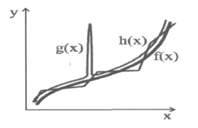 Ссылки на использованные источнкиСсылки на источники в тексте заключаются в квадратные скобки [1, 3 — 4]. Структура описания источника соответствует принятому в журнале «Проблемы машиностроения и надежности машин».Список использованных источников должен быть размещён в конце доклада, оформленный с использованием шрифта Times New Roman 8 пт. с одинарным интервалом, заголовком не обозначается.Номера ссылок заключаются в квадратные скобки, например [1]. Нумерация ссылок на используемые источники идет последовательно, по мере упоминания в тексте доклада.Для докладов, опубликованных в переводных журналах, пожалуйста, давайте английские названия и ссылку на иностранном языке [4].Благодарности за финансовую поддержку указываются в конце текста.Например: Работа выполнена при финансовой поддержке Российского фонда фундаментальных исследований (код проекта 02-01-12345).[1]. Фесенко С.С. Динамика теплообменной трубки в зазоре промежуточной опоры //Машиноведение, 1983, № 1, С. 41-43.[2]. Махутов Н.А. Конструкция и методы расчета водо-водяных энергетических реакторов. — М.: Наука. — 1987.-231с.[3]. Махутов Н.А., Каплунов С.М., Прусс Л.В. Вибрация и долговечность судового энергетического оборудования – Л.: Судостроение -1985. 300с.[4]. Shin Y.S., Wambsganss M.W. Flow-Induced vibrations in IMFBR steam generators; A state of the art review. Nucl. Eng. and Des, 1977. Vol. 40, N 2, p. 221-285.Номер jНомер ii, МПаNi циклы73190,002,301040,0687746183,003,001040,0687